11eg Gynhadledd Dysgu ac Addysgu11th Annual Learning and Teaching Conference4-6 Gorffennaf 2023 | 4-6 July 2023Bethan Wyn JonesPrifysgol Bangor UniversityBethan Wyn Jones is a Senior Learning Technologist working within the Teaching and Learning Support Team at Bangor University. She has 20 years’ experience working in e-learning and works specifically on the use of learning technology within a bilingual environment.  Bethan instigated the development of the Welsh Language Pack for Blackboard which was originally developed by Bangor University. More recently Bethan is involved in the adoption of Blackboard ULTRA at Bangor, supporting staff in making the best use of the tools and features available and would be more than happy to discuss further with anyone interested in sharing experiences on using Blackboard Ultra in a bilingual context. b.w.jones@bangor.ac.uk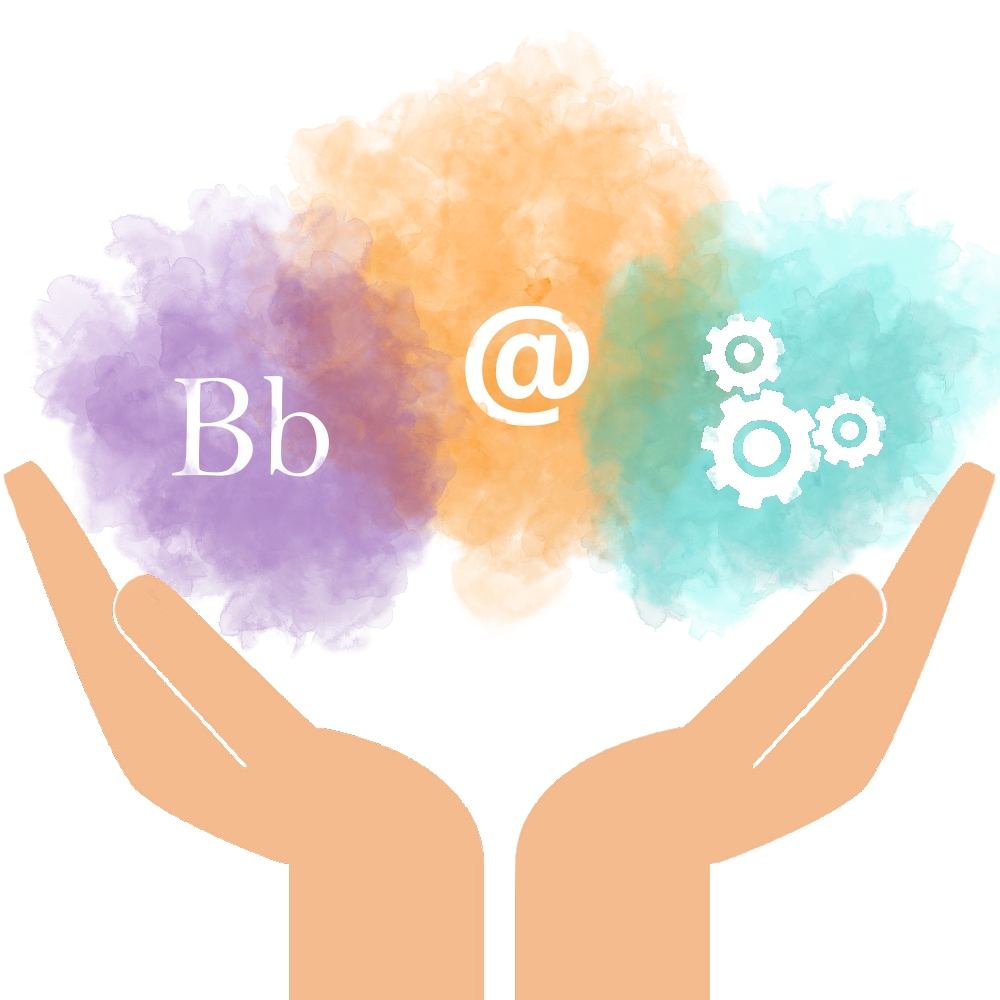 